Von einem Würfelnetz zu anderen Würfelnetzen
Wenn du am "Start-Netz" eine Quadratfläche umlegst, welche Würfelnetze kannst du erzeugen? Kreuze an.
	"Start-Netz"			O				O					O				O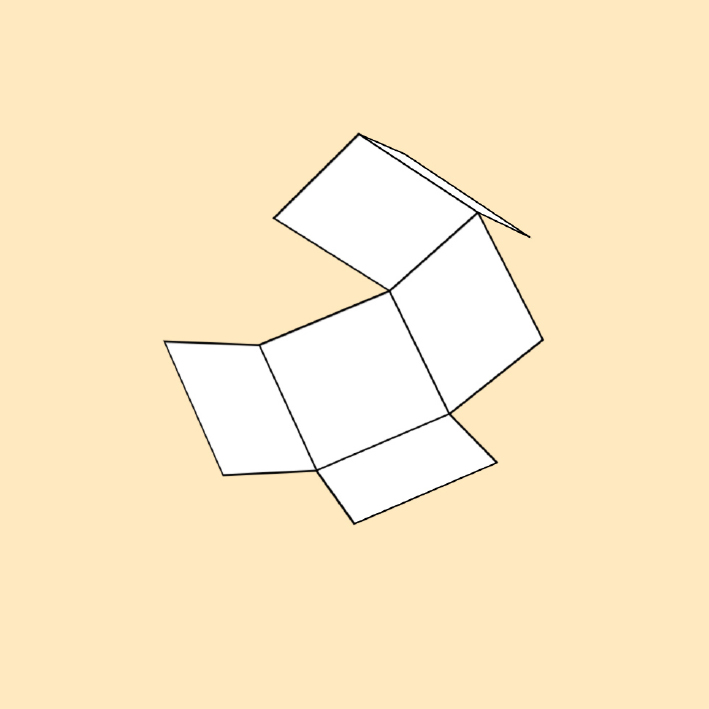 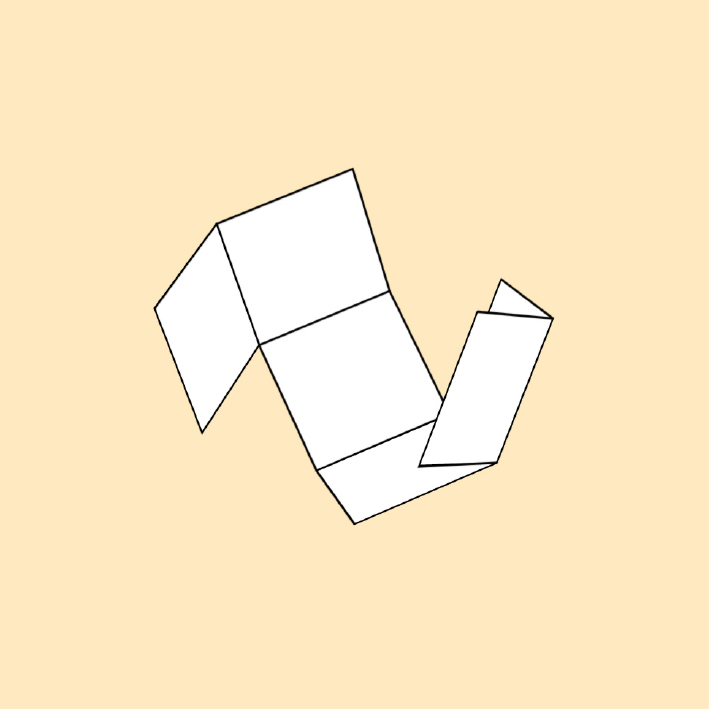 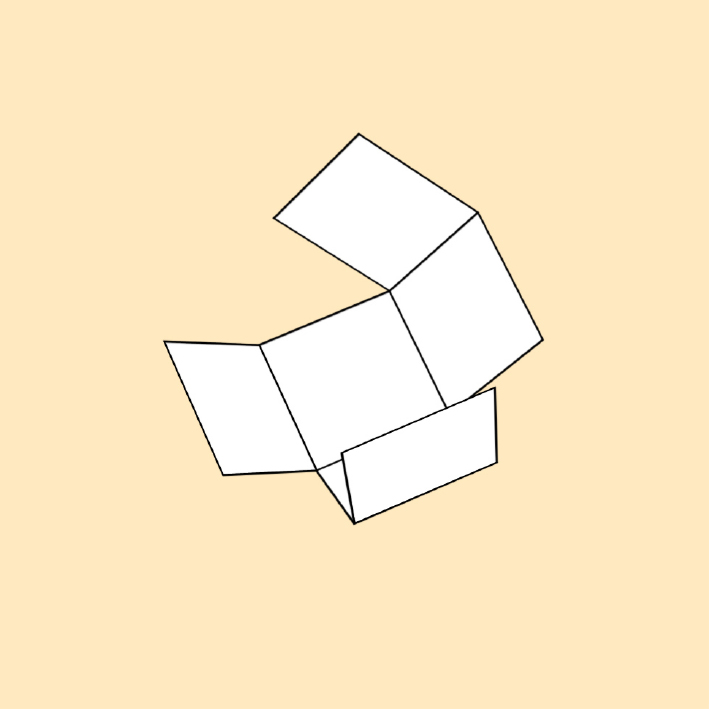 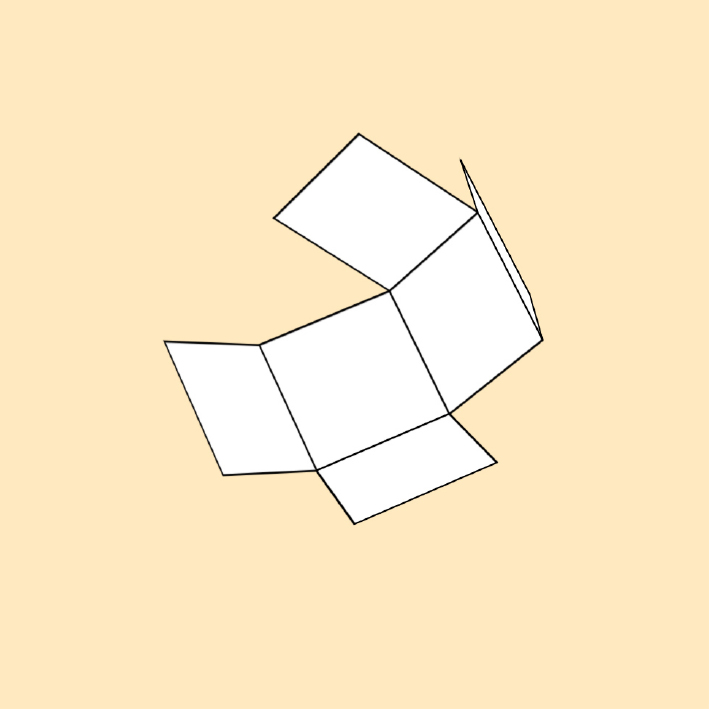 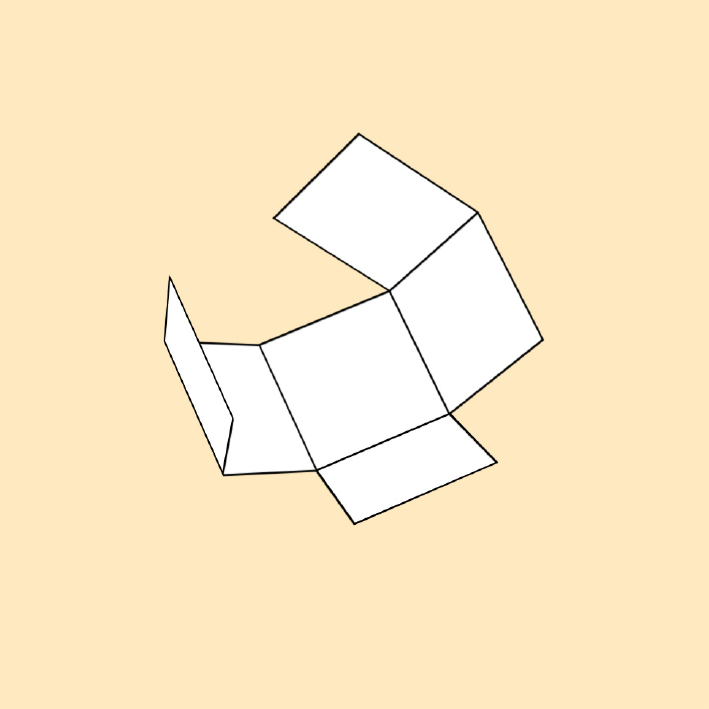 	"Start-Netz"			O				O					O				O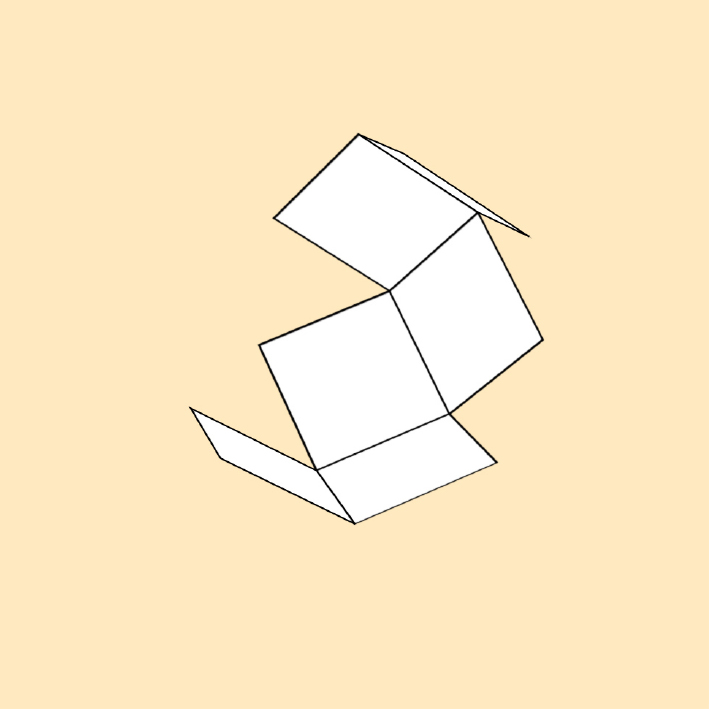 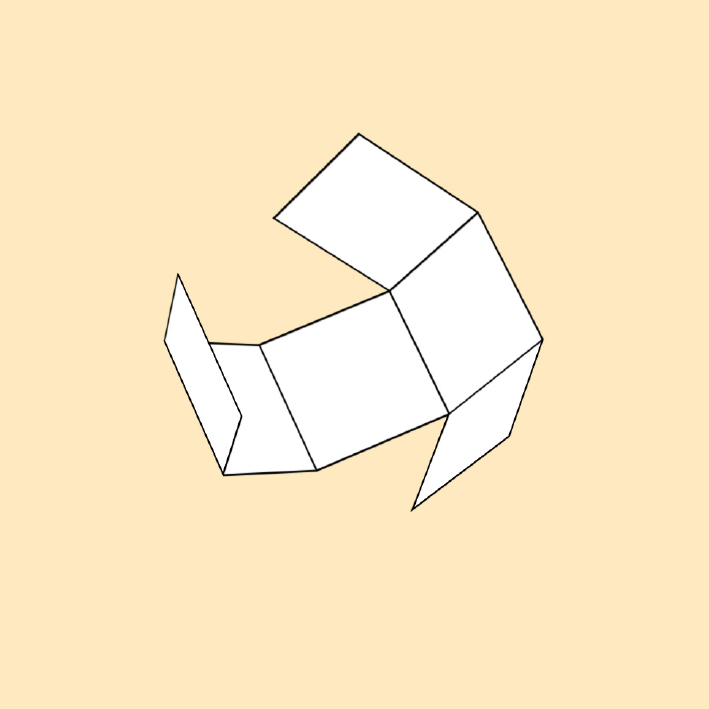 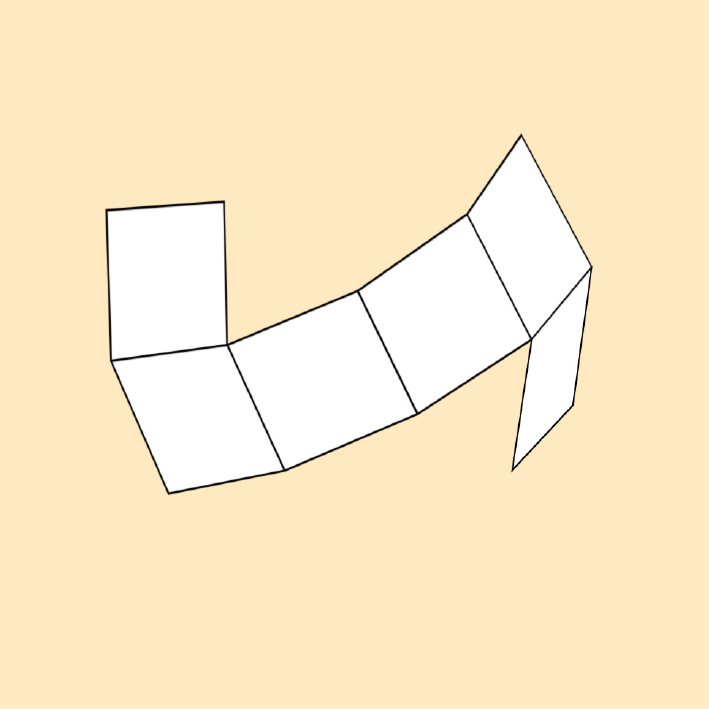 	"Start-Netz"			O				O					O				O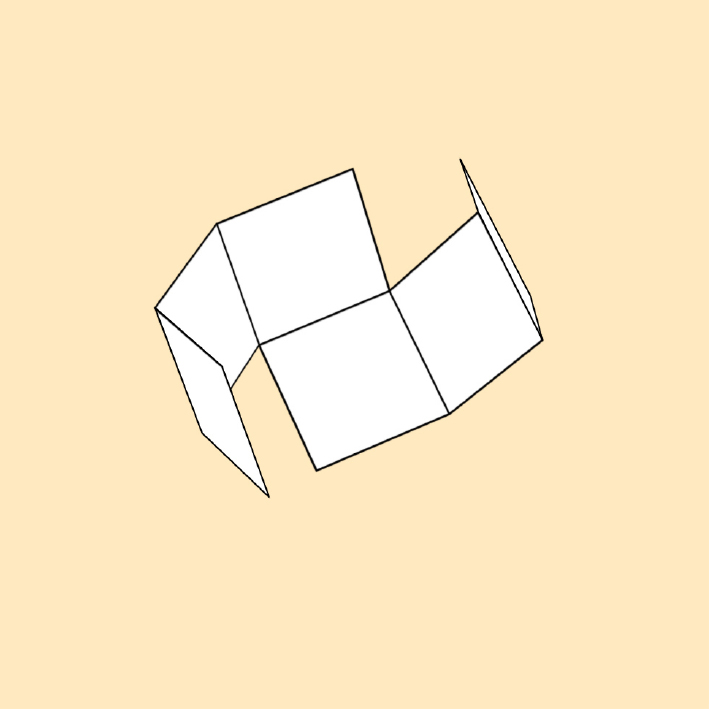 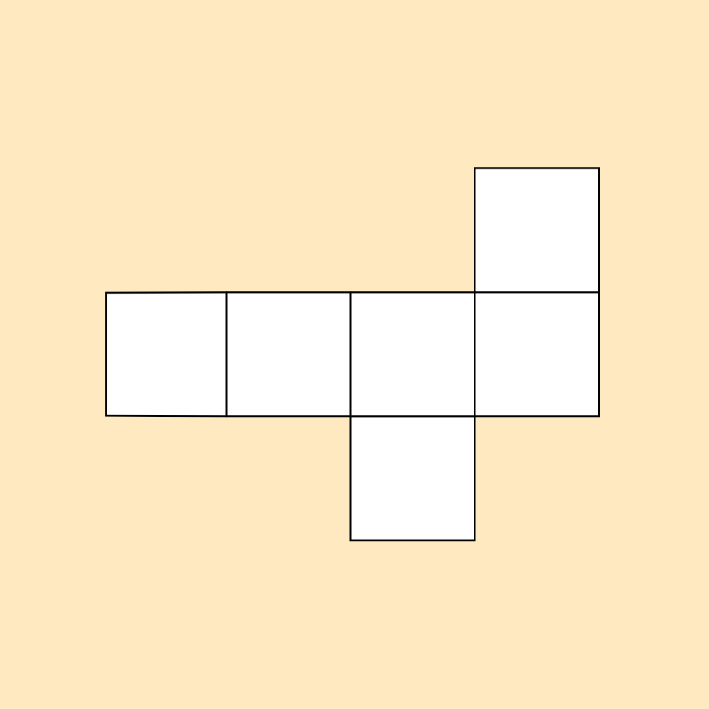 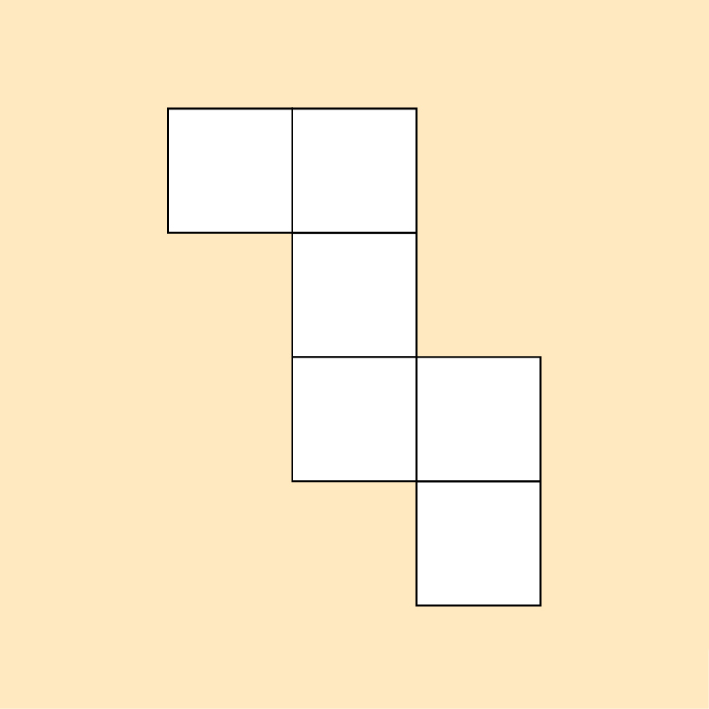 Von einem Würfelnetz zu anderen Würfelnetzen
Wenn du am "Start-Netz" eine Quadratfläche umlegst, welche Würfelnetze kannst du erzeugen? Kreuze an.	"Start-Netz"			O				O					O				O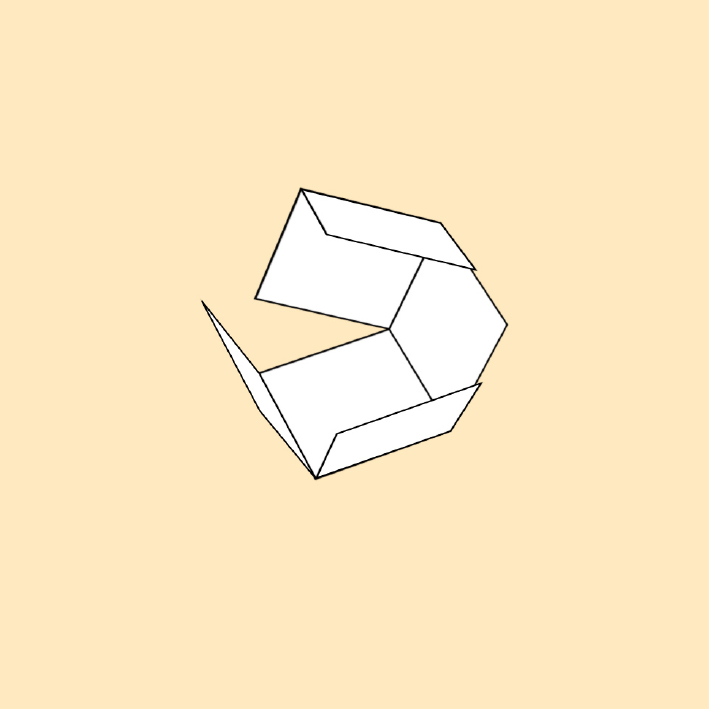 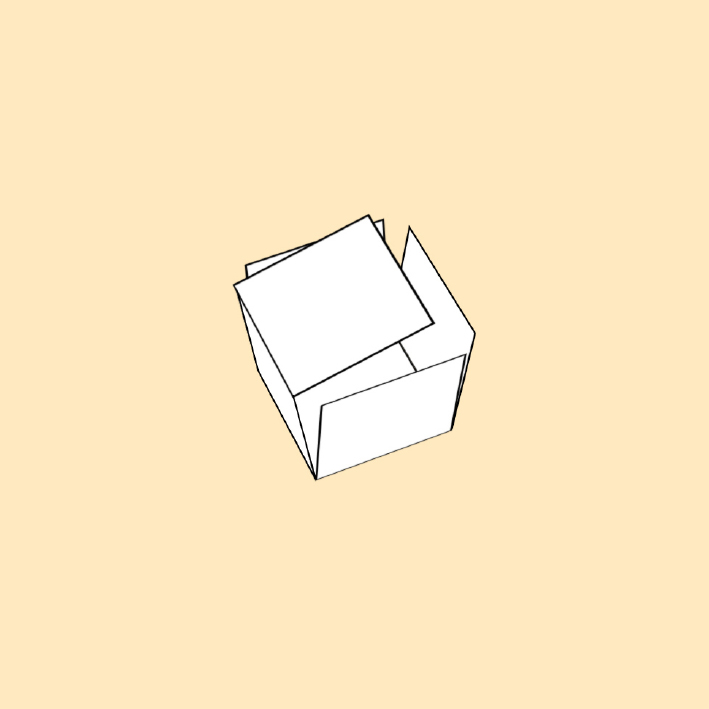 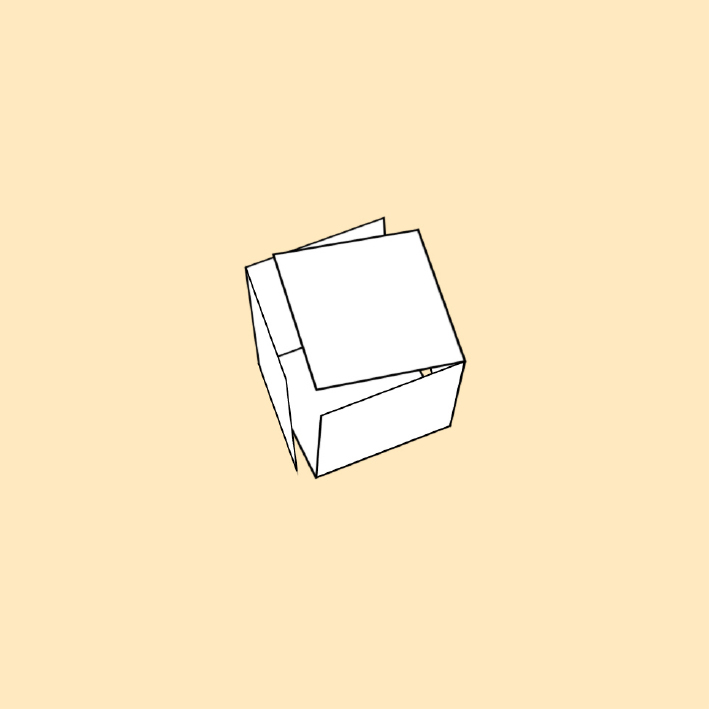 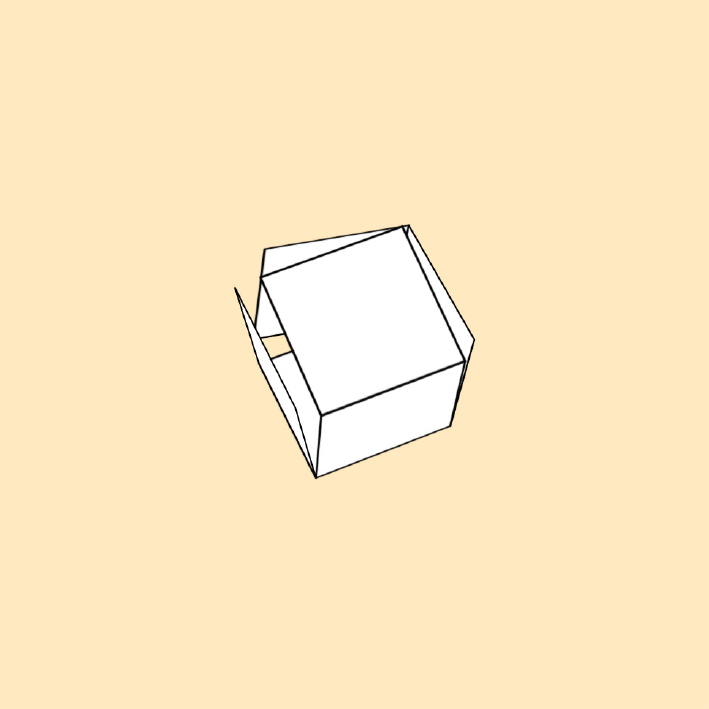 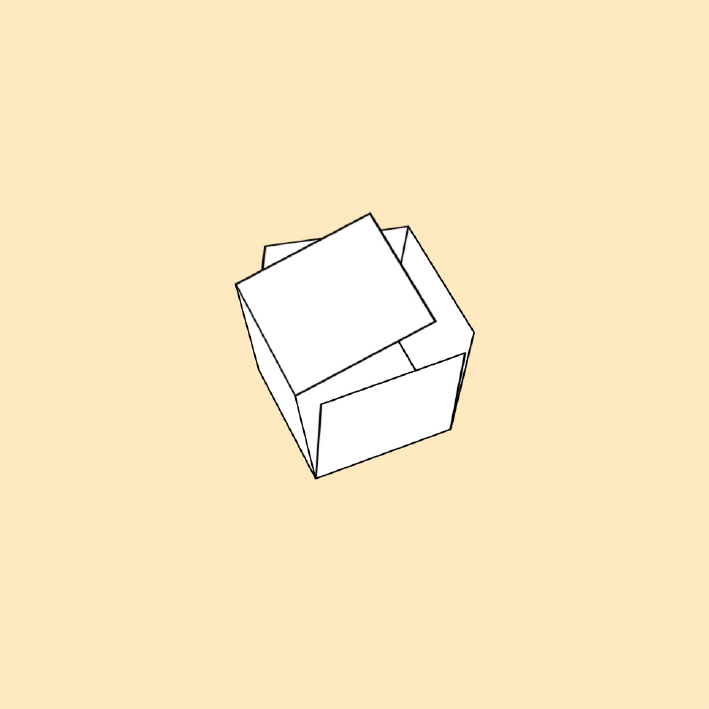 	"Start-Netz"			O				O					O				O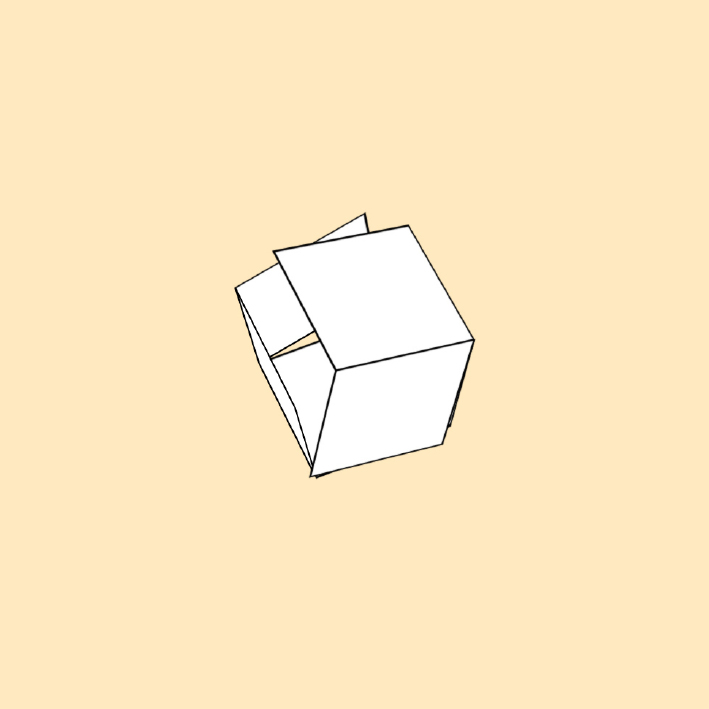 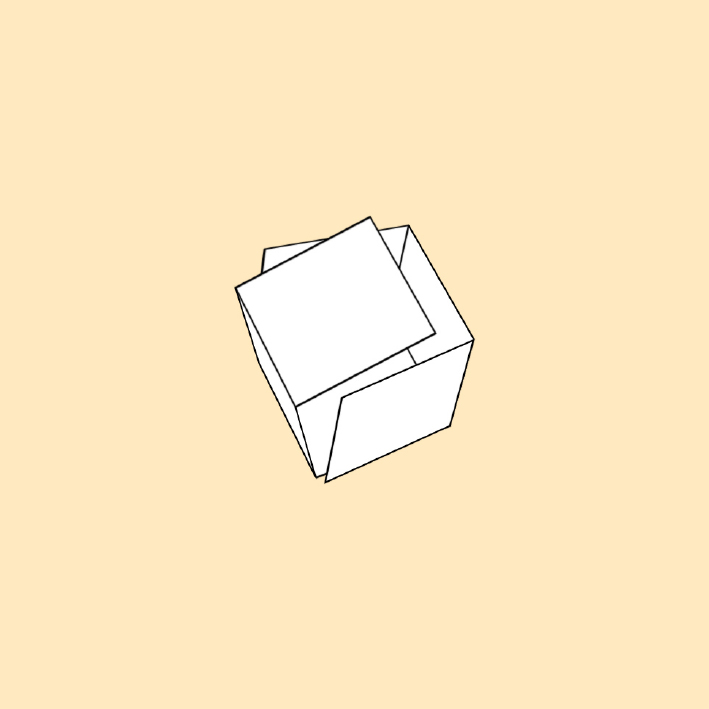 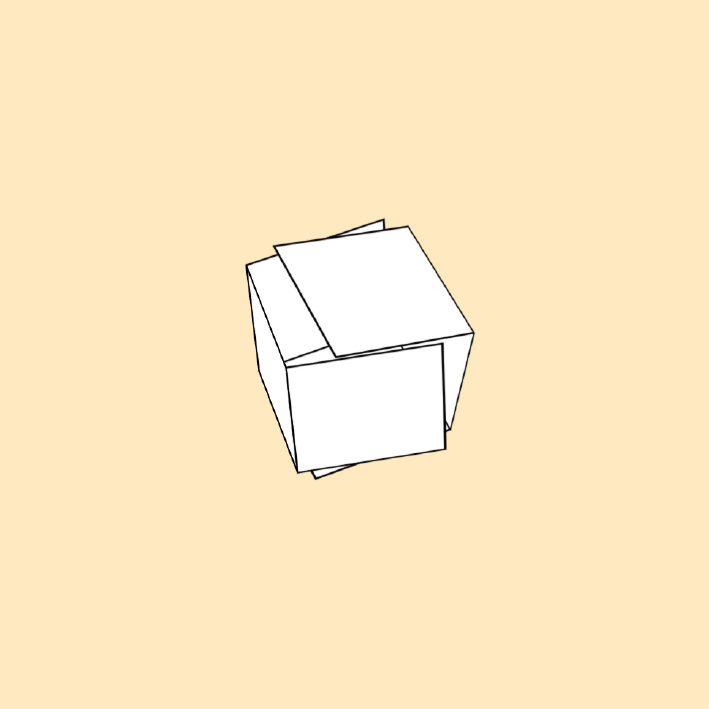 	"Start-Netz"			O				O					O				O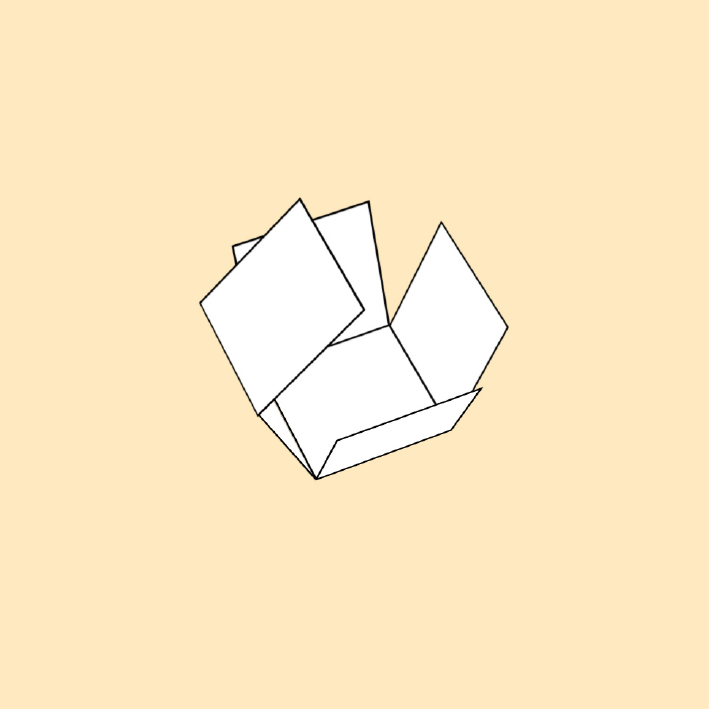 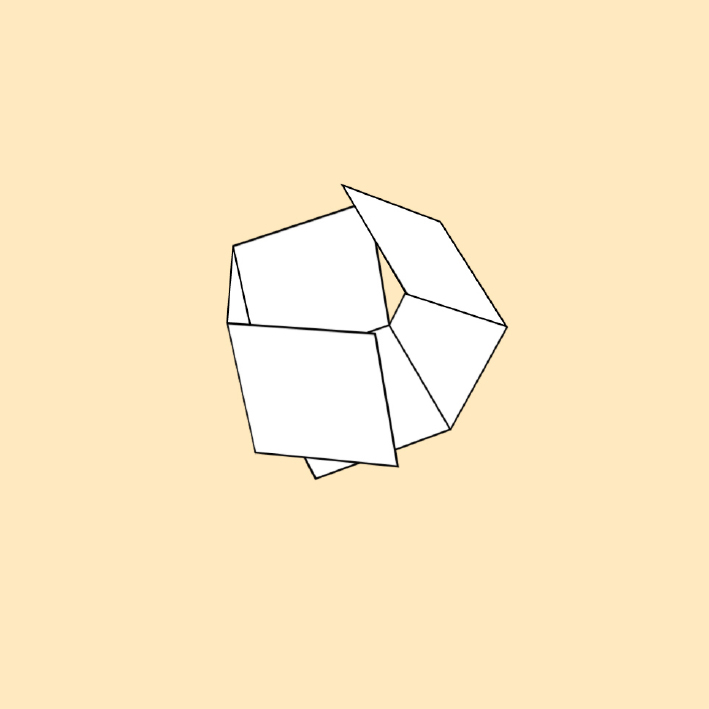 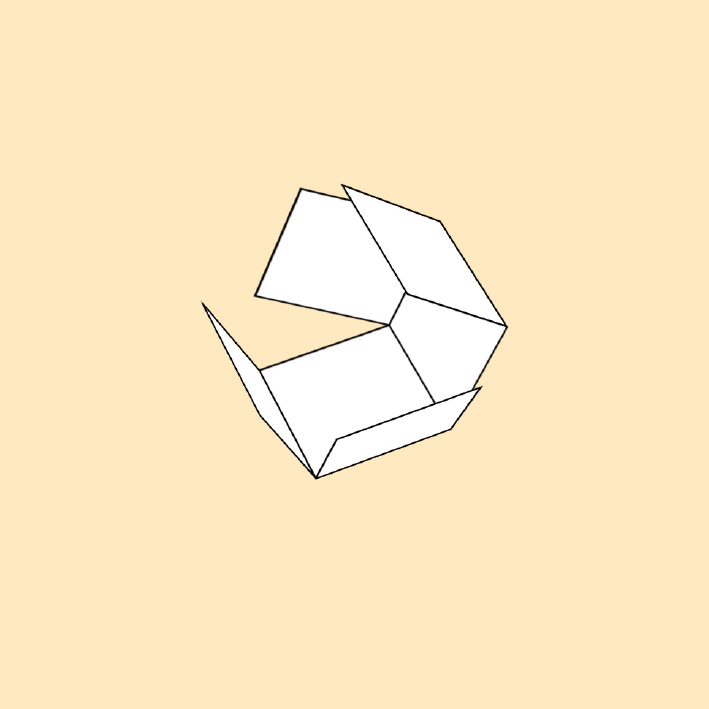 